                                                                                                                            Проект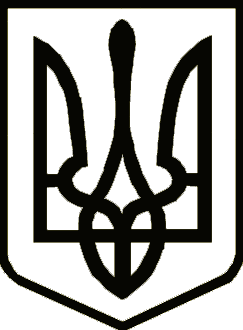 УкраїнаНОВГОРОД-СІВЕРСЬКА РАЙОННА РАДА ЧЕРНІГІВСЬКОЇ ОБЛАСТІРІШЕННЯ(шістнадцята (позачергова) сесія сьомого скликання)   жовтня 2017 року                                                                                  №м. Новгород-СіверськийПро затвердження розпорядження головирайонної ради від 02 жовтня 2017 року №45«Про звільнення директора комунального підприємства «Чайка» Новгород-Сіверської районної ради Сухолєта В. М.Керуючись пунктом 20 частини 1 статті 43 Закону України «Про місцеве самоврядування в Україні», районна рада вирішила: 1. Затвердити розпорядження голови районної ради від 02 жовтня            2017 року №45 «Про звільнення директора комунального підприємства «Чайка» Новгород-Сіверської районної ради Сухолєта В. М.».2. Контроль за виконанням рішення покласти на постійну комісію районної ради з питань бюджету та управління об’єктами комунальної власності району. Голова районної ради                                                            В. М. Кауфман   ПогодженоНачальник відділу з юридичних питань та комунальної власності виконавчого апарату Новгород-Сіверської районної ради Чернігівської областіТ.В.Щепочкіна